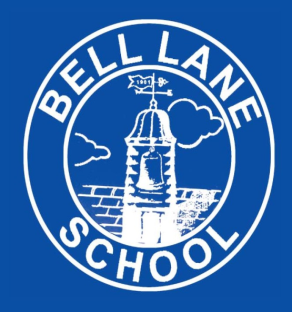 Privacy Notice How we use parent/carer information – Bell Lane Primary SchoolThe categories of parent/carer information that we collect, hold and share include:Personal information (such as name and address)Personal information about a parent/carer’s relatives (such as name, contact details, relationship to child)Safeguarding referrals and paperworkWhy we collect and use this informationWe use the parent/carer data:to provide appropriate medical carefor communicationto comply with the law regarding data sharingto comply with safeguarding regulationsThe lawful basis on which we use this informationWe collect and use parent/carer information underThe Education Act (various years)The School Admissions Regulations 2012Children and Families Act 2014The Special Educational Needs and Disability Regulations 2014Article 6, and Article 9 (GDPR)  (includes special category data)Article 23 GDPR (Restrictions prevention, investigation and detection of crime)The DfE process census data under the various Education Acts – further information can be found on their website: https://www.gov.uk/education/data-collection-and-censuses-for-schoolsCollecting parent/carer informationWhilst the majority of parent/carer information you provide to us is mandatory, some of it is provided to us on a voluntary basis. In order to comply with the General Data Protection Regulation, we will inform you whether you are required to provide certain parent/carer information to us or if you have a choice in this. Storing parent/carer dataWe hold parent/carer data for varying lengths of time depending on what the information is. We follow the guidelines from the DfE and the Information and Records Management Society relating to Data Storage:Short after event    e.g. After a school trip the data can be deleted after 1 month PLUS 1 YEAR       e.g. school handoverPlus 5 YEARS      Long term records   e.g. Educational Health Care Plan / Safeguarding recordsFor further information please contact the school office, office@belllane.barnetmail.netWho we share parent/carer information withWe routinely share parent/carer information with:schools that the pupils attend after leaving usNHS (Including CAMHS, Social Care, Therapy Providers)Social Care PoliceRM Integris - cloudcashless systems Student assessment companies (Testbase)Safeguard Other companies/people/organisations in reasonable circumstancesTeacher2ParentClass DojoWhy we share parent/carer informationWe do not share information about our parents/carers with anyone without consent unless the law and our policies allow us to do so.Police National security, Defence, Public Security, We share information on request with the Police and Security Services for the prevention investigation and detection of crime (Article 23 GDPR)Requesting access to your personal dataUnder data protection legislation, parents/carers have the right to request access to information about them that we hold. To make a request for your personal information, contact the office at office@belllane.barnetmail.netYou also have the right to:object to processing of personal data that is likely to cause, or is causing, damage or distressprevent processing for the purpose of direct marketingobject to decisions being taken by automated meansin certain circumstances, have inaccurate personal data rectified, blocked, erased or destroyed; andclaim compensation for damages caused by a breach of the Data Protection regulations If you have a concern about the way we are collecting or using your personal data, we request that you raise your concern with us in the first instance. Alternatively, you can contact the Information Commissioner’s Office at https://ico.org.uk/concerns/ContactIf you would like to discuss anything in this privacy notice, please contact:David Powell dpo@sapphireskies.co.uk